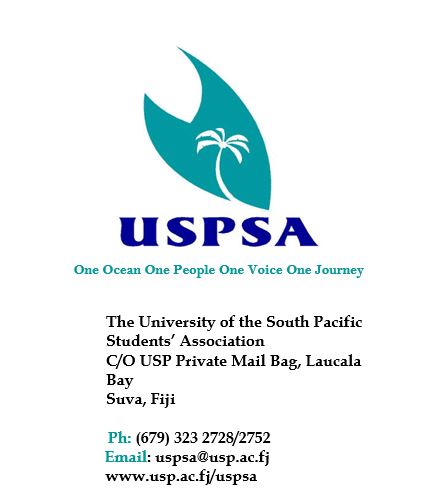 From: (Insert Name of the Student Rep) 	                                    Date: (…of the meeting)To: Members of the USPSA COUNCIL     			Ref: (Example Senate Meeting 4/10)Subject:  (Insert Report Name) REPORT Report of the of the (number of the meeting)(name of the committee) meeting held on (Day) , the (date) of (Month), ( Year) at (Time) in the (Name of the Conference Room),(Building Name if any) .The meeting was chaired: Student Representative(s): (Name of the Students Reps Attending)Agenda discussed Important issues discussed in regards to the Association of its matters relating to it if Any. It could be a range of adhoc committees where the association has membership to and so forth.Important Students Issues Discussed If Any.Any Other Matter of Importance or RecommendationConclusionSigned By ……………………..(Name of Student Rep preparing the report)(Position in the Federal Council)